Інформація про РОГІВСЬКИЙ ЗАКЛАД ЗАГАЛЬНОЇ СЕРЕДНЬОЇ ОСВІТИ І-ІІ СТУПЕНІВ НОВОПСКОВСЬКОЇ СЕЛИЩНОЇ РАДИ,яка має бути оприлюднена на сайті Новопсковської селищної радиЗАВДАННЯ:Забезпечення виконання Законів України “Про освіту”, “Про повну загальну середню освіту”, Державного стандарту початкової та базової загальної середньої освіти, виконання державних освітніх програм по здійсненню початкової, базової  загальної середньої освіти.  Формування ключових компетентностей  Нової української школи.Забезпечення реалізації права громадян на загальну середню освіту, формування і розвиток соціально зрілої, творчої особистості з усвідомленою громадянською позицією, почуттям національної самосвідомості, підготовкою до професійного самовизначення.Різнобічний розвиток індивідуальності дитини на основі виявлення її здібностей, формування ціннісних орієнтацій. Підвищення якості освітнього процесу, рівня підготовленості здобувачів освіти з усіх навчальних предметів на основі передових досягнень педагогічної науки, запровадження інноваційних технологій.Посилення персональної відповідальності кожного педагога за збереження життя і здоров’я дітей. Пропагування здорового способу життя,  запровадження здоров’язберігаючих технологій освітнього процесу.Надання більшої дієвості виховній та позакласній роботі із здобувачами освіти. Забезпечення їх морального, культурного та фізичного розвитку через створення сприятливого психологічного клімату в закладі освіти.Посилення індивідуальної роботи з дітьми. Підвищення ролі батьків,  громадськості, спрямованої на розв’язання нагальних потреб закладу, покращення його матеріально-технічного стану.Формування соціально-активного, здібного, духовно збагаченого громадянина України,  здатного пізнавати і вивчати історію рідного краю, відроджувати українські звичаї, обряди, свята  і традиції; Формування у здобувачів освіти емоційно-позитивного ставлення до навчання, бажання та уміння вчитися                                                                                                                                                                                                                                                                                                                                                                                                                                                                                                                                                     впродовж усього життя. Вироблення умінь практичного і творчого застосування здобутих знань.ДІЯЛЬНІСТЬ:Освітня діяльність у сфері загальної середньої освіти, що провадиться на початковому та базовому рівнях загальної середньої освітиСТРУКТУРА:5-денний робочий тижденьНавчальні заняття за семестровою системою:І семестр – з 01 вересня по 24 грудня 2020 року,П семестр – з 11 січня по 28 травня 2021 року.Канікули (орієнтовно):Осінні              26.10.2020 – 01.11.2020 (7 календарних днів);Зимові              25.12.2020 – 10.01.2021 (16 календарних днів);Весняні            29.03.2021 – 04.04.2021 (7 календарних днів).ФОРМИ ЗДОБУТТЯ ЗАГАЛЬНОЇ СЕРЕДНЬОЇ ОСВІТИ:Інституційна (очна (денна), індивідуальна(педагогічний патронаж).Код ЄДРПОУ: 21829918Графік роботи:	 Понеділок – четвер: 8.00-17.00			 П’ятниця: 8.00-16.00Обідня перерва  12.00-13.00Вихідні дні: субота, неділяДиректор   Брюховецька Любов Миколаївна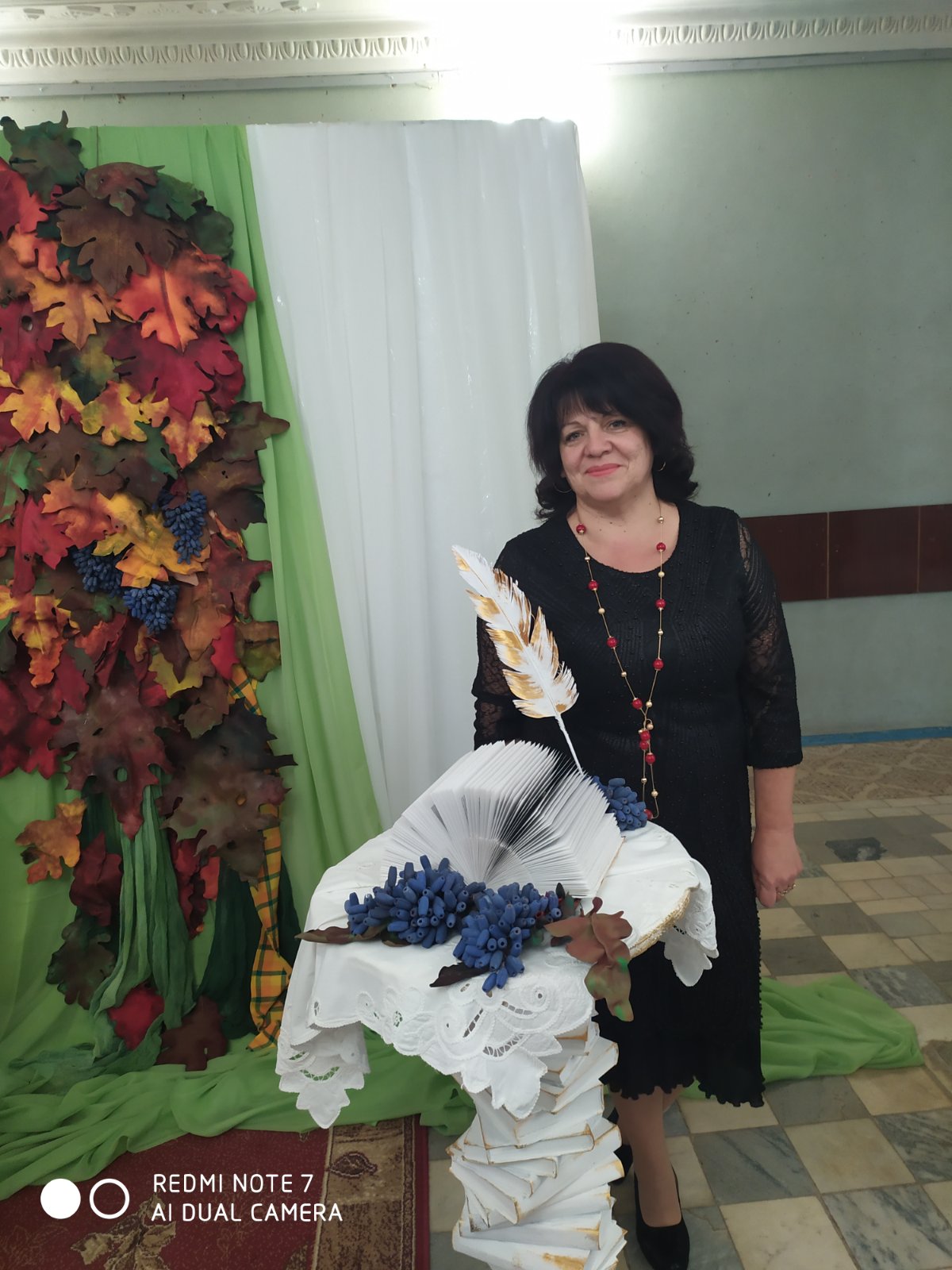 БІОГРАФІЧНА ДОВІДКА КЕРІВНИКА09.10.1970 року народження освіта вищакваліфікація – організатор дошкільної освіти, організатор початкової освіти, вчитель початкових класів,  вчитель англійської  мови в початкових класахстаж роботи 27 років,стаж роботи на посаді керівника – 10 роківТрудова діяльність:1987-1988- старша піонервожата Рогівської восьмирічної школи.1993-1996 – старша піонервожата Рогівської НСШ. 01.1999-01.11.2010 -  вчитель початкових класів  даної школи. З 01.11.2010  і по теперішній час  - директор  Рогівського ЗЗСО  І-ІІ ступенівМоб. телефон  050-143-56-53 ;  (06463) 9-66-33Графік прийому громадян: понеділок, четвер 08.30-09.15,  14.00-16.00 Адреса:	вул.  Центральна,10		с.  Рогове Луганська область,		92341e-mail:  rogovo@i.uaсайт:  https://rogivckaschool.e-schools.info/ Дані про педагогічних працівниківВсього педагогічних працівників11Освітній рівень педагогів:Вища освіта10Середня спеціальна0Незакінчена вища1Кваліфікаційні категорії:«Спеціаліст вищої категорії»0«Спеціаліст І категорії»2«Спеціаліст ІІ категорії»1«Спеціаліст»8Педагогічні звання:«Вчитель-методист»0«Старший вчитель»0Нагороджені нагрудним знаком«Відмінник освіти»0Проблема, над якою працює заклад Створення духу творчості, партнерства, взаємодопомоги та виховання у дітей ціннісного ставлення до держави, суспільства, рідного краю, школи. Впровадження  новітніх технологій, спрямованих на розвиток дитини.Наявність медичної сестриВідсутняНаявність психологічної службиВідсутняКількість навчальних майстерень1 (комбінована)